Publicado en Barcelona el 26/04/2021 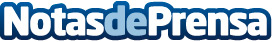 NAYPES inicia el seu pla d'internacionalització i manté la col·laboració amb la consultoria d'empreses CEDECNAYPES FRAGANCIAS Y COSMÉTICOS, S.L. és una empresa dedicada a la distribució majorista de productes d'alta perfumeria i cosmètica a Espanya i Portugal. Situada a Coria del Río (Sevilla), l'empresa acumula més de 20 anys d'experiència en el sector, amb un continu creixement tant en el mercat nacional com internacionalDatos de contacto:CEDEC, S.A.Gabinet de Premsa930330101Nota de prensa publicada en: https://www.notasdeprensa.es/naypes-inicia-el-seu-pla-dinternacionalitzacio-i-mante-la-collaboracio-amb-la-consultoria-dempreses-cedec Categorias: Cataluña Otros Servicios Consultoría http://www.notasdeprensa.es